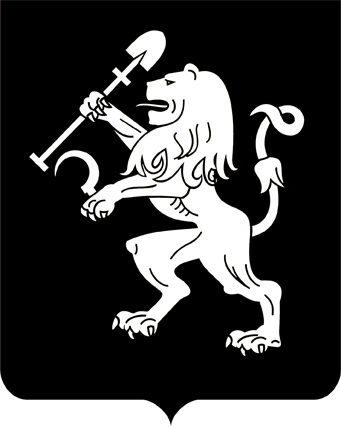 АДМИНИСТРАЦИЯ ГОРОДА КРАСНОЯРСКАПОСТАНОВЛЕНИЕО внесении изменений в правовые акты администрации городаВ целях обеспечения реализации мероприятия «Предоставление социальных выплат молодым семьям на приобретение (строительство) жилья за счет средств бюджета города» подпрограммы 2 «Усиление         социальной защищенности отдельных категорий граждан» муниципальной программы «Социальная поддержка населения города Красноярска» на 2017 год и плановый период 2018–2019 годов, утвержденной постановлением администрации города от 11.11.2016 № 648, руководствуясь ст. 41, 58, 59 Устава города Красноярска, ПОСТАНОВЛЯЮ:1. Признать действующими постановления администрации города:от 01.03.2012 № 86 «О порядке реализации городской целевой программы «Молодой красноярской семье – доступное жилье» на 2012– 2015 годы»; от 20.06.2012 № 269 «О внесении изменений в постановление             администрации города от 01.03.2012 № 86»;от 18.12.2012 № 633 «О внесении изменений в постановление           администрации города от 01.03.2012 № 86»;от 16.07.2013 № 338 «О внесении изменений в постановление           администрации города от 01.03.2012 № 86»;от 31.12.2013 № 774 «О внесении изменений в постановление         администрации города от 01.03.2012 № 86»;от 07.07.2014 № 409 «О внесении изменений в постановление         администрации города от 01.03.2012 № 86»;от 13.01.2015 № 1 «О внесении изменений в постановление администрации города от 01.03.2012 № 86»;от 25.06.2015 № 410 «О внесении изменений в постановление            администрации города от 01.03.2012 № 86»;от 23.09.2015 № 594 «О внесении изменений в постановление            администрации города от 01.03.2012 № 86»;от 18.11.2015 № 742 «О внесении изменений в постановление           администрации города от 01.03.2012 № 86»;от 20.11.2015 № 745 «О внесении изменений в постановление          администрации города от 01.03.2012 № 86»;от 15.12.2015 № 797 «О внесении изменений в постановление           администрации города от 01.03.2012 № 86»;от 04.05.2016 № 255 «О внесении изменений в постановление          администрации города от 01.03.2012 № 86»;от 14.10.2016 № 584 «О внесении изменений в постановление            администрации города от 01.03.2012 № 86».Пункты 1–18, 23, 26, 27 Положения о порядке реализации мероприятий подпрограммы 2 «Усиление социальной защищенности отдельных категорий граждан» муниципальной программы «Социальная поддержка населения города Красноярска» на 2016 год и плановый            период 2017–2018 годов в части предоставления социальных выплат молодым семьям на приобретение или строительство жилья, утвержденного постановлением администрации города от 01.03.2012 № 86, действуют со дня вступления в силу настоящего постановления. В остальной части Положение о порядке реализации мероприятий подпрограммы 2 «Усиление социальной защищенности отдельных категорий граждан» муниципальной программы «Социальная поддержка населения города Красноярска» на 2016 год и плановый период 2017– 2018 годов в части предоставления социальных выплат молодым семьям на приобретение или строительство жилья, утвержденное постановлением администрации города от 01.03.2012 № 86, действует со дня вступления в силу соответствующего решения Красноярского городского Совета депутатов «О внесении изменений в решение Красноярского городского Совета депутатов от 20.12.2016 № 16-191 «О бюджете города на 2017 год и плановый период 2018–2019 годов». 2. Признать утратившими силу постановления администрации           города:от 18.11.2016 № 683 «Об утверждении Положения о порядке реализации мероприятия «Предоставление социальных выплат молодым семьям на приобретение (строительство) жилья за счет средств бюджета города» подпрограммы 2 «Усиление социальной защищенности отдельных категорий граждан» муниципальной программы «Социальная поддержка населения города Красноярска» на 2017 год и плановый период 2018–2019 годов»;от 19.12.2016 № 762 «О внесении изменений в постановление администрации города от 18.11.2016 № 683.  3. Внести в постановление администрации города от 01.03.2012 
№ 86 «О порядке реализации мероприятий подпрограммы 2 «Усиление социальной защищенности отдельных категорий граждан» муниципальной программы «Социальная поддержка населения города Красноярска» на 2016 год и плановый период 2017–2018 годов в части предоставления социальных выплат молодым семьям на приобретение или строительство жилья» следующие изменения:1) в наименовании постановления, пункте 1 слова «2016 год и плановый период 2017–2018 годов» заменить словами «2017 год и плановый период 2018–2019 годов»;2) преамбулу постановления изложить в следующей редакции:«Во исполнение подпрограммы 2 «Усиление социальной защищенности отдельных категорий граждан» муниципальной программы «Социальная поддержка населения города Красноярска» на 2017 год              и плановый период 2018–2019 годов, утвержденной постановлением администрации города от 11.11.2016 № 648, руководствуясь ст. 41, 58, 59 Устава города Красноярска, ПОСТАНОВЛЯЮ:»;3) в приложении к постановлению:в наименовании слова «2016 год и плановый период 2017–                 2018 годов» заменить словами «2017 год и плановый период 2018–              2019 годов»;абзац первый пункта 1 изложить в следующей редакции:«1. Настоящее Положение о порядке реализации мероприятий подпрограммы 2 «Усиление социальной защищенности отдельных категорий граждан» муниципальной программы «Социальная поддержка населения города Красноярска» на 2017 год и плановый период 2018–2019 годов в части предоставления социальных выплат молодым семьям на приобретение или строительство жилья (далее – Положение) определяет порядок реализации мероприятий подпрограммы 2 «Усиление            социальной защищенности отдельных категорий граждан» муниципальной программы «Социальная поддержка населения города Красноярска» на 2017 год и плановый период 2018–2019 годов, утвержденной постановлением администрации города от 11.11.2016 № 648 (далее – муниципальная жилищная программа), а также порядок участия администрации города в реализации подпрограммы «Улучшение жилищных условий отдельных категорий граждан, проживающих на территории Красноярского края» на 2014–2018 годы государственной программы Красноярского края «Создание условий для обеспечения доступным             и комфортным жильем граждан Красноярского края», утвержденной постановлением Правительства Красноярского края от 30.09.2013                            № 514-п (далее – государственная жилищная программа), в части предоставления социальных выплат молодым семьям на приобретение или строительство жилья.»;в пункте 8:в подпункте 5 слова «органа государственной регистрации прав на недвижимое имущество и сделок с ним» заменить словами «органа, осуществляющего государственный кадастровый учет и государственную регистрацию прав»;в подпункте 6 слова «на приобретенное жилое помещение или выписки из Единого государственного реестра прав на недвижимое имущество и сделок с ним» заменить словами «на жилое помещение или выписки из Единого государственного реестра недвижимости»;в абзаце седьмом пункта 22 после слов «постановлением ад-министрации города от 14.11.2014 № 739» дополнить словами «подпрограммы 2 «Усиление социальной защищенности отдельных категорий граждан» муниципальной программы «Социальная поддержка населения города Красноярска» на 2016 год и плановый период 2017–2018 годов, утвержденной постановлением администрации города                 от 11.11.2015 № 706,»;абзац первый пункта 23 дополнить предложением следующего содержания: «При этом список молодых семей – участников подпрограммы 2 «Усиление социальной защищенности отдельных категорий граждан» муниципальной программы «Социальная поддержка населения города Красноярска» на 2016 год и плановый период 2017–2018 годов, изъявивших желание получить муниципальную социальную выплату                 в 2017 году, формируется управлением учета и реализации жилищной политики администрации города до 15.02.2017.»;в абзаце первом пункта 25 слова «до 31 марта» заменить словами «до 20 мая», слова «не позднее 1 февраля» заменить словами «не позднее 1 апреля»;в пункте 31: в абзаце втором слова «до 28 февраля» заменить словами                         «до 15 апреля»;в абзаце третьем слова «в органе государственной регистрации прав на недвижимое имущество и сделок с ним» заменить словами              «в органе, осуществляющем государственный кадастровый учет и государственную регистрацию прав,»;в абзаце четвертом подпункта 3 пункта 40, абзаце втором подпункта 1, абзаце втором подпункта 4, абзаце втором подпункта 5 пунк-та 41 слова «Единого государственного реестра прав на недвижимое имущество и сделок с ним» заменить словами «Единого государственного реестра недвижимости»;в пункте 51:в подпункте 1 слова «до 1 января 2011 года» исключить;в подпункте 2 слова «органа, осуществляющего государственную регистрацию прав на недвижимое имущество и сделок с ним» заменить словами «органа, осуществляющего государственный кадастровый учет и государственную регистрацию прав»; в нумерационных заголовках приложений 1, 2, 3, 4, 5, 6, наименовании приложений 1, 3, 4, тексте приложений 1, 2, 5, 6 слова «2016 год        и плановый период 2017–2018 годов» заменить словами «2017 год            и плановый период 2018–2019 годов».4. Настоящее постановление опубликовать в газете «Городские новости» и разместить на официальном сайте администрации города.5. Настоящее постановление вступает в силу со дня его официального опубликования и распространяется на правоотношения, возникшие с 09.02.2017.Глава города                                                        		  Э.Ш. Акбулатов10.02.2017№ 66